Saugos plano priedas Nr. 5.27TEISĖJŲ POSTŲ, MEDICINOS IR GELBĖJIMO TARNYBŲ BEI APSAUGOS PAREIGŪNŲ PAVYZDINĖ DISLOKACIJOS SCHEMA RALIO VARŽYBOSE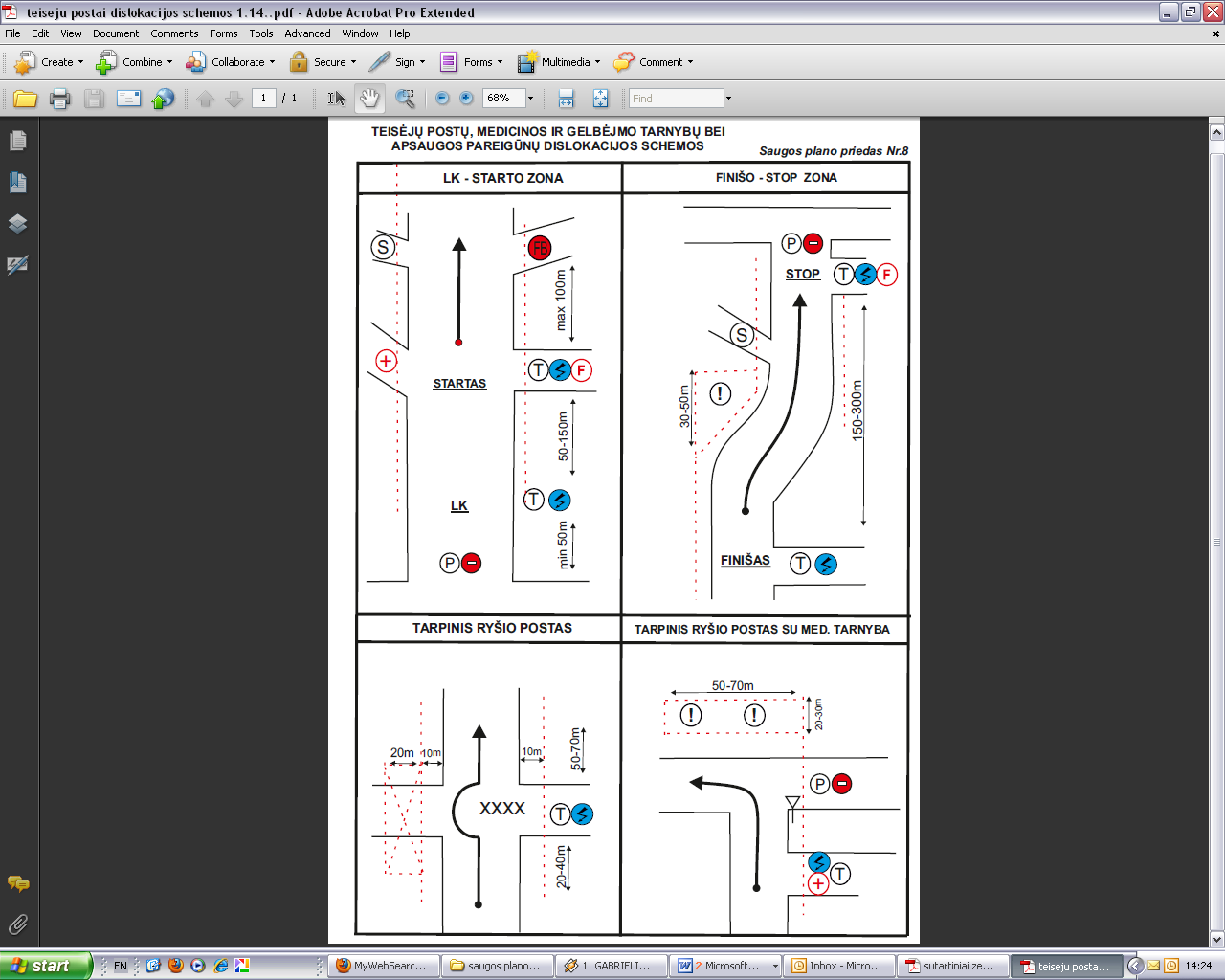 